§822.  Reporting1.  Notification by physician.  Whenever a physician knows or has reason to believe that a person whom the physician examines or cares for has a disease or condition designated as notifiable, that physician shall notify the department and make such a report as may be required by rules of the department.  Reports must be in the form and content prescribed by the department and the department shall provide forms for making required reports.[PL 2019, c. 617, Pt. K, §1 (NEW).]2.  Reporting by health care facilities.  The department may require a designated health care facility, as defined in section 802, subsection 4‑A, paragraph A, to report information about its emergency management plans and operations.  The department also may require a designated health care facility to report other information, including, but not limited to, daily reporting of the number of available beds within that facility providing residential or inpatient services and for the reporting to be done through an online database approved by the department.  The department may adopt rules that designate further information required for reporting emergency plans.  Rules adopted pursuant to this subsection are routine technical rules as described in Title 5, chapter 375, subchapter 2‑A.[PL 2019, c. 617, Pt. K, §1 (NEW).]SECTION HISTORYPL 1989, c. 487, §11 (NEW). PL 2005, c. 383, §18 (AMD). PL 2009, c. 299, Pt. A, §3 (AMD). PL 2019, c. 617, Pt. K, §1 (RPR). The State of Maine claims a copyright in its codified statutes. If you intend to republish this material, we require that you include the following disclaimer in your publication:All copyrights and other rights to statutory text are reserved by the State of Maine. The text included in this publication reflects changes made through the First Regular and First Special Session of the 131st Maine Legislature and is current through November 1, 2023
                    . The text is subject to change without notice. It is a version that has not been officially certified by the Secretary of State. Refer to the Maine Revised Statutes Annotated and supplements for certified text.
                The Office of the Revisor of Statutes also requests that you send us one copy of any statutory publication you may produce. Our goal is not to restrict publishing activity, but to keep track of who is publishing what, to identify any needless duplication and to preserve the State's copyright rights.PLEASE NOTE: The Revisor's Office cannot perform research for or provide legal advice or interpretation of Maine law to the public. If you need legal assistance, please contact a qualified attorney.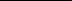 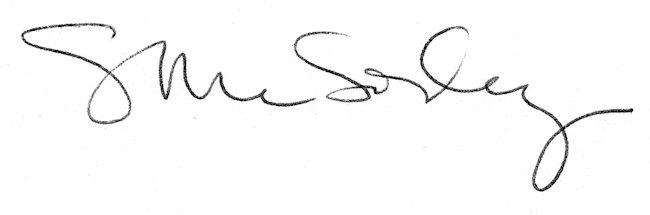 